Log onGo to Start button    .  In search box, type Sound Recorder.  Then, click on Sound Recorder in the search results.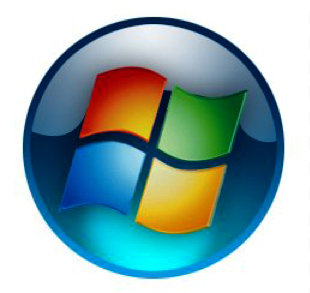 Click Start Recording.  You will now speak and record.To stop recording, click Stop Recording.You will now have the option to SAVE the recording.Save the file as your first and last name.  ie. MichaelJordanOpen your school Gmail and attach your file to an email. To attach a file click on the paper clip.Find your file. Click on the file. Click on Open.Type in my email address: gleasond@sbregional.org and type your first and last name Recording in the Subject Line. Click send.  Ie. Michael Jordan recording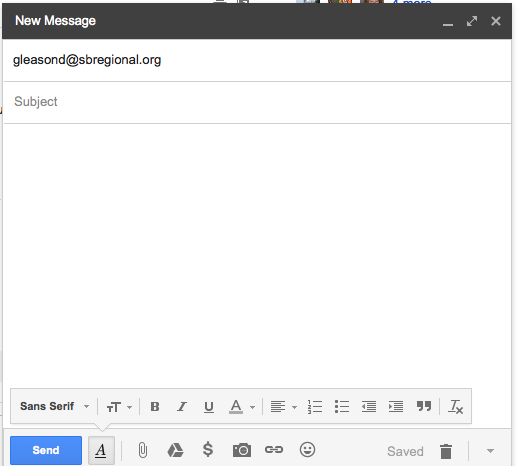 Gracias a Sra. Ponte-Porto por las direcciones. 